                         Как внести сведения в список лиц, относящихся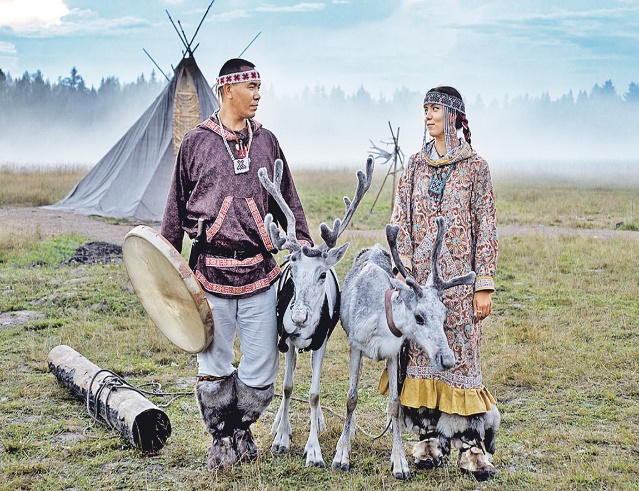                                      К КОРЕННЫМ                                     МАЛОЧИСЛЕННЫМ                                      НАРОДАМ РФ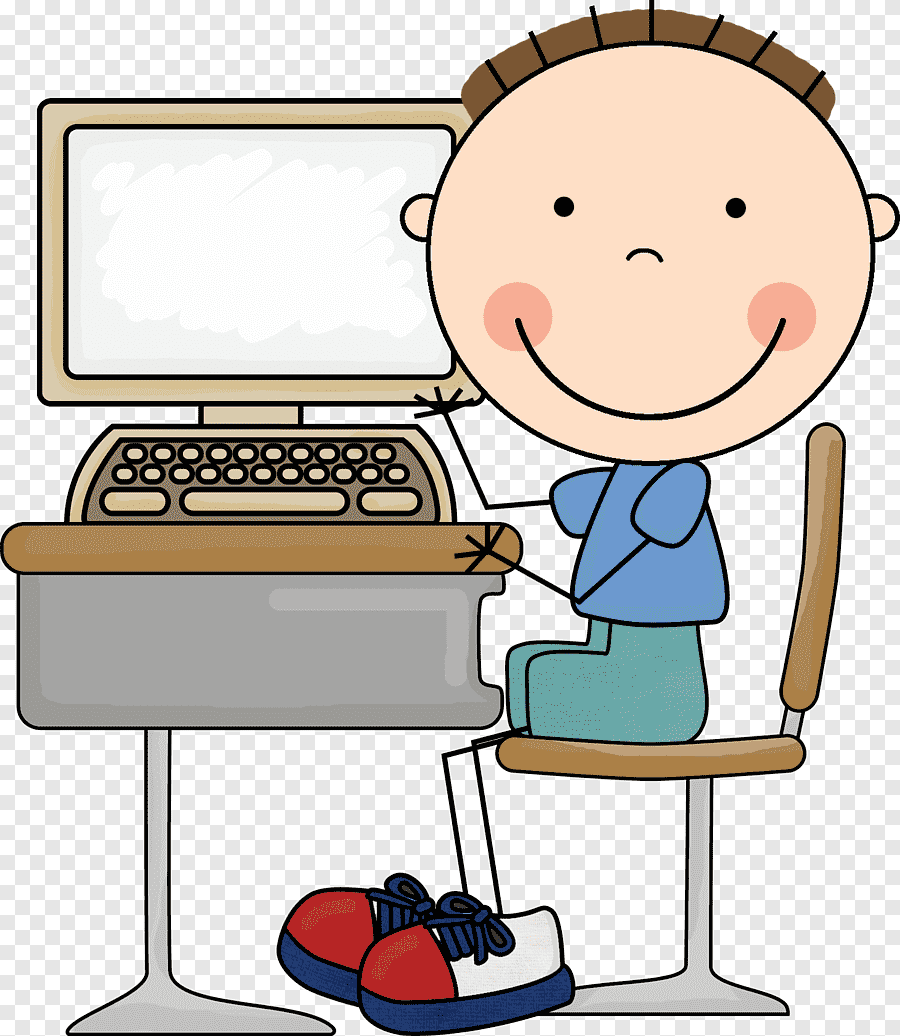 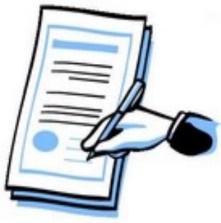 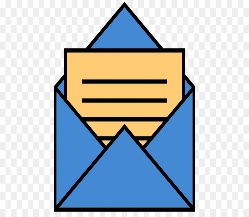 